                                                 Завтрак – 9 декабря 2021 г.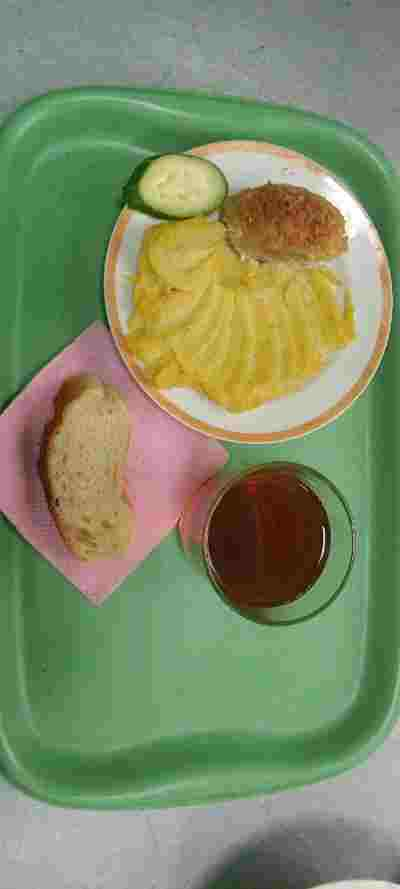 15 января 2022 г.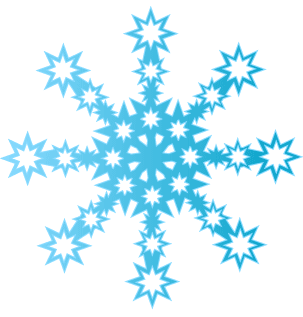                                          Завтрак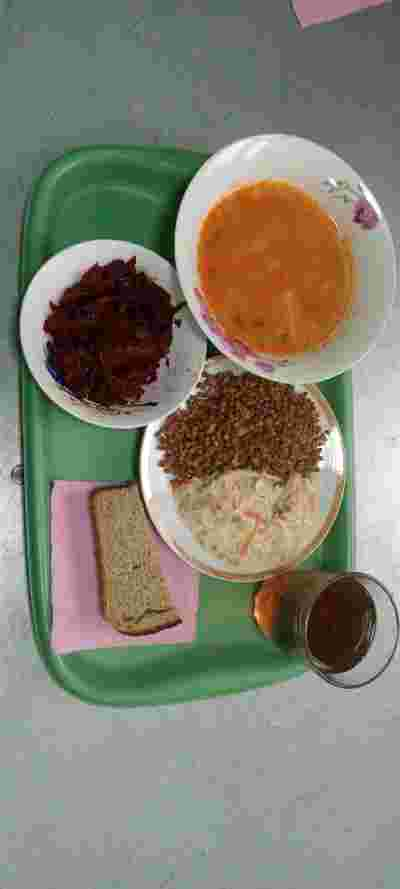                                                                                                Обед